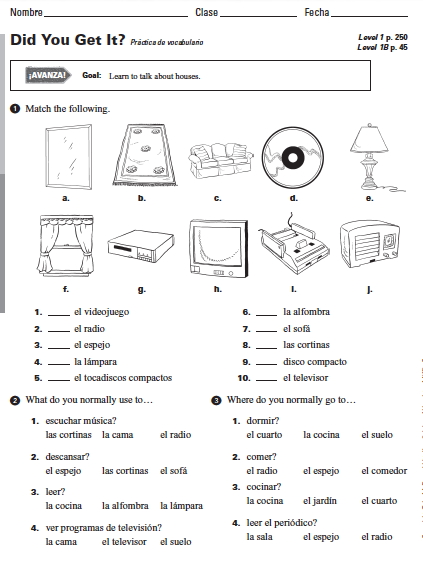 (make sure to print page 2!)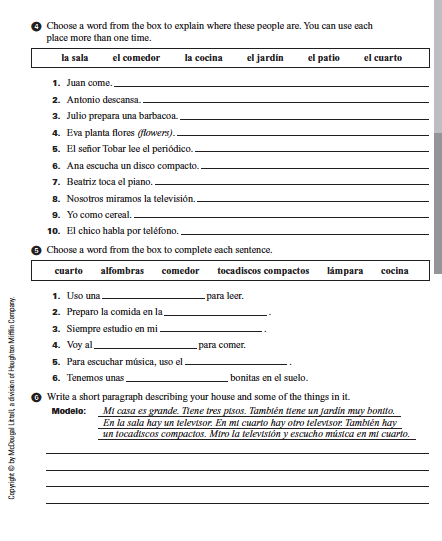 